Medellín, 31/05/2022CONVOCATORIA N° 3.“EJECUCION DE ADECUACIONES LOCATIVAS CON RECURSOS FOME”DE:	Secretaría de Educación Departamental de AntioquiaPARA: Alcaldes, Secretarios de Educación y Rectores y Directores rurales – Sedes Educativos Rurales (C.E.R; I.E.R; E.R; E.R.I e IR), con necesidades de intervención en la infraestructura física (Restaurantes escolares) para garantizar la permanencia con mejores condiciones de bioseguridad. ASUNTO: Convocatoria N°3, para adecuaciones básicas menores de Sedes Educativos Rurales (C.E.R; I.E.R; E.R; E.R.I e I.R) con recursos del Fondo de Mitigación de Emergencias – FOME.Desde la Secretaría de Educación Departamental, en el entendido que el retorno a las actividades académicas bajo presencialidad plena debe darse en todas las sedes educativas, queremos que, de manera conjunta con rectores y alcaldes, busquemos las soluciones que permitan mantener o mejorar las condiciones de infraestructura y abastecimiento al agua, baterías sanitarias, mejoras en la ventilación, habilitación o adecuación de espacios para que los estudiantes de las Sedes Educativos Rurales (C.E.R; I.E.R; E.R; E.R.I e IR ) puedan dar cumplimiento a la permanencia escolar con condiciones de bioseguridad.De acuerdo con los lineamientos expedidos en la Directiva N° 5 del 17 de junio de 2021, “Las Secretarías de Educación de las Entidades Territoriales Certificadas podrán transferir recursos FOME para su ejecución a través de los fondos de servicios educativos (FSE) de las instituciones educativas oficiales, siempre en articulación con el respectivo rector de la institución, quien debe construir un plan de inversión específico del monto de recursos solicitado o asignado y, un cronograma de contratación y ejecución para dicho recurso”.En ese orden de ideas, la Secretaría de Educación de Antioquia comprometida con la prestación del servicio educativo y con la continuidad de las actividades académicas presenciales, priorizará parte de los recursos FOME a las Sedes Educativos Rurales (C.E. R; I.E.R; E.R; E.R.I e IR) para ser intervenidos en adecuaciones menores, con el fin de favorecer la permanencia escolar.Solicitamos por ello, a los rectores de las Sedes Educativos Rurales  (C.E.R; I.E.R;  E.R; E.R.I e I.R ) con dificultades en abastecimiento de agua y con falencias en infraestructura que limiten la presencialidad, para que presenten una propuesta de inversión, cuyo alcance esté en el marco de la habilitación del Centro Educativo Rural para el regreso o permanencia en la presencialidad, en donde las soluciones y actividades presentadas deben enmarcarse en los componentes que detalla el MEN en la directiva número 5, relacionados con las adecuaciones básicas sobre la infraestructura educativa, siempre y cuando no impliquen la realización de obras que requieran estudios y diseños o trámite de licencias. Las adecuaciones descritas por la norma se enmarcan en los siguientes frentes de trabajo:Adecuación de baterías sanitarias e intervenciones relacionadas con la habilitación de estas (mantenimientos y reparaciones).Adecuación de redes hidrosanitarias, captaciones de agua (Bocatoma), tanques de almacenamiento, sistemas sépticos, sistemas de bombeos, etc.Otras reparaciones menores necesarias para la habilitación de espacios para la prestación del servicio educativo e implementación del protocolo de bioseguridad (Restaurante escolar, aulas de clases). Es importante señalar que los espacios intervenidos en obra, podrán ser adecuados mediante el uso de materiales como pintura, enchapes, impermeabilizaciones, entre otros, cuando estén orientados a mejorar las condiciones de asepsia o bioseguridad.Condiciones generales para la presentación de las propuestas En esta convocatoria se priorizarán las propuestas en el orden de llegada, las cuales podrán ser máximo en valor hasta por 20 SMMLV por cada SEDE. Sólo se podrá postular una sede por institución educativa, ya sea (C.E.R; I.E.R; E.R; E.R.I e I.R).  Será priorizadas únicamente las tres primeras sedes que por cada municipio cumplan los requisitos.Si un municipio cuenta únicamente con una o dos sedes educativas, podrá postular hasta máximo tres (3) sedes rurales, caso en el cual podrá presentar más de una sede rural por institución educativa.Realizadas las priorizaciones y agotada la bolsa de recursos de que se dispone correspondiente a tres mil millones de pesos ($3.000.000.000), se podrá priorizar hasta una cuarta sede por Municipio dependiendo de la participación y de los recursos disponibles, caso en el cual se continuará adjudicando en el orden de llegada por Municipio.La ejecución de los recursos se hará a través del Fondo de Servicio Educativo de conformidad con lo dispuesto en la Ley 1075 de 2015.La propuesta de Inversión es un documento que debe proveer detalles de cómo se va a desarrollar, cuándo va a hacerse, quiénes van a participar y cómo se administrará los recursos, por ende, la claridad en cada uno de los puntos es muy importante.En este orden se debe dar cumplimiento a los siguientes requisitos:La selección del tipo de inversión se hará siguiendo los principios de racionalización y optimización.La Propuesta de inversión debe garantizar que contribuya a la presencialidad de la población escolar.El desarrollo de la propuesta de inversión debe consentir el seguimiento y la revisión de los avances de ésta por parte de la Secretaría de Educación. Sin embargo, el equipo de fondos de servicios educativos (FSE), realizará seguimiento a la ejecución de los recursos con el apoyo del tesorero y el rector (es obligatorio tener registro fotográfico del antes y después de las intervenciones y del detalle de cada una de ellas.Antes de transferir los recursos al FSE de cada Institución asociada, la dirección deasuntos legales de la Secretaría de Educación debe elaborar la resolución de transferencia, la cual incluirá el resumen de la propuesta económica, datos e identificación del establecimiento educativo, descripción de la propuesta, costo de la inversión, etc.Como trámite preliminar a la incorporación de los recursos, el rector de cada institución educativa debe anexar: Copia de la cédula del ordenador del gasto (rector o rectora), debe estar inscrito como proveedor de la Gobernación de Antioquia (Ver formato anexo – solo se diligencia cuando se solicite), RUT actualizado de la institución, certificado de cuenta (recursos propios) bancaria asociada al FSE (1 mes de vigencia).Luego de transferido el recurso a los FSE, el rector debe enviar a la Secretaría de Educación Departamental un cronograma de ejecución y contratación, informe de ejecución con evidencias a la oficina de infraestructura educativa de las adecuaciones y/o intervenciones realizadas.Resolución de legalización (DANE) de la Sede Educativa Rural (C.E.R; I.E.R; E.R;  E.R.I e I.R ) expedida por la Secretaría de Educación. Debe estar en la base de datos del DUE.Para la ejecución de las obras se tendrá en cuenta el régimen de contratación placable, que para cuantía inferior a 20 SMMLV corresponde al reglamento expedido por el Consejo Directivo de conformidad con el artículo 13 de la Ley 715 de 2001; en virtud de que no se otorgarán cuantías superiores a 20 SMLMV por sede (ver circular anexa: ejecución de recursos FOME).Solo pueden postularse las Sedes Educativos Rurales (C.E.R; I.E.R; E.R; E.R.I e I.R ) que a la fecha no hayan sido o estén siendo intervenidas por la Gobernación u otra entidad pública o privada, y cuya inversión tenga el mismo objetivo de esta convocatoria.Cronograma de la convocatoria N°3, FOMEIncorporación de recursosLa ejecución del presupuesto del Fondo de Servicios Educativos debe realizarse bajo la observancia de las normas vigentes y las disposiciones territoriales expedidas en materia presupuestal, con sujeción a lo determinado en la Ley 715 de 2001 y el Decreto Nacional 1075 del 26 de mayo de 2015, articulo 2.3.1.6.3.10, Parágrafo segundo: "Los ingresos obtenidos con destinación específica deben utilizarse únicamente para lo que fueron aprobados por quien asignó el recurso".Para incorporar los recursos al presupuesto se debe realizar una adición presupuestal con destinación específica, concretada en la cuenta de recursos propios, la cual debe estar activa y certificada por la entidad bancaria al momento de la presentación de la propuesta.De acuerdo al comunicado de la subdirección de monitoreo y control del Ministerio de Educación Nacional del 2 de julio del año 2021, el reporte de la información correspondiente al uso de los recursos financieros establecidos a la Nación, se realizará de acuerdo con la tabla de fuentes de ingreso e ítems de gasto:1.         Creación de las fuentes de ingreso como se describe a continuación:Creación de los ítems detalle del gasto (conceptos)Producto de los anteriores cambios, las tablas definitivas quedarán configuradas de la siguiente forma:FUENTES DE INGRESO1.	ITEM DETALLE GASTOEsta clasificación busca hacer más pertinente la consistencia del reporte con la situación presupuestal de los FSE, así como, identificar los gastos específicos de los recursos asignados por la Nación.Dado que los recursos económicos que se buscan asignar son recursos públicos sometidos al control de las autoridades administrativas y fiscales, los establecimientos educativos priorizados deben presentar a la Secretaría de Educación de Antioquia, un reporte sobre la forma en que se utilizaron los recursos con las respectivas evidencias.En el anexo 1 podrán encontrar el listado de actividades de infraestructura que pueden ser financiados con estos recursos, para la elaboración del plan de inversión. También se les recomienda buscar apoyo con las Secretarias de Planeación y Obras Públicas de cada Municipio, con el fin de ajustar los presupuestos, estos deben considerar (análisis de precios unitarios (APU): Los presupuestos no deben incluir AIU (Administración, Imprevistos y Utilidad), ni estampillas, ni contribución especial del 5%, etc. Además, deben contemplar transporte de materiales hacia la Sede Educativa Rural (C.E.R; I.E.R; E.R; E.R.I e I.R) a intervenir, la instalación y todo lo necesario para su correcto funcionamientoEs muy importante que toda la información requerida, estén en formatos pdf, Excel y Word. La entrega se recomienda en una carpeta comprimida, por cada sede educativa con el fin de evitar reprocesos.Nota: Recordar que, en el momento de enviar certificado bancario, la cuenta debe estar activa de lo contrario la transferencia será rechazada.Por otro lado, en el anexo 2, encontrarán el formato de propuesta de inversión que deben diligenciar y remitir con oficio radicado y firmado Rector de los Centros Educativos Rurales, a más tardar el 18 de abril de 2022, al correo Infraestructura.Educativa@antioquia.gov.co. Con esta información la Secretaría de Educación departamental evaluará las propuestas y viabilizará en orden de llegada, hasta agotar los recursos disponibles para estas adecuaciones. Cualquier inquietud podrá comunicarse al celular 3128978337.Vale la pena aclarar que la Secretaría de Educación Departamental tendrá potestad para que, de acuerdo con la propuesta remitida, y el monto de recursos disponibles se apruebe o desapruebe la propuesta de inversión remitida.Cordialmente,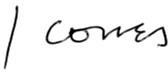 JUAN CORREA MEJIASecretario de Educación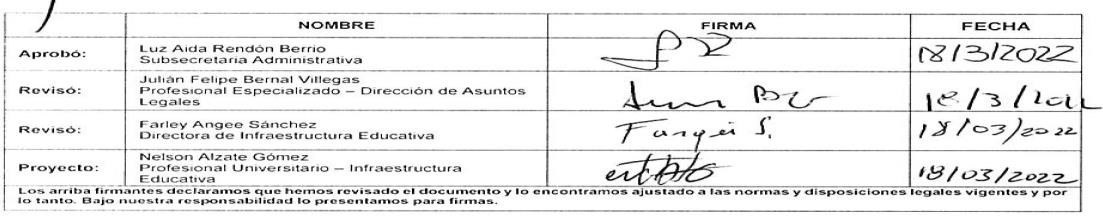 Anexo 1Listado de actividades a ejecutarNOTA:   Para la elaboración de los APUs y presupuesto se debe considerar en cada ítem: suministro, transporte, instalación y todo lo necesario para su correcto funcionamiento, así como el AU.NOTA: En caso de requerir una actividad adicional que no esté en el anexo 1, favor incluirla dentro del presupuesto como otras actividades.Anexo 2Formato para presentar la propuesta de inversión en Excel.NOTA 1: Para la elaboración del presupuesto se deberá tener en cuenta las retenciones por concepto de estampillas o impuestos municipales que apliquen según estatuto tributario local; igualmente la contribución del 5% por obra pública.Descripción del procesoDescripción del procesoMes(Marzo 2022)Mes(Marzo 2022)Mes(Marzo 2022)1Mes(Abril 2022)Mes(Abril 2022)Mes(Abril 2022)2Mes(Mayo 2022)Mes(Mayo 2022)Mes(Mayo 2022)3Mes(Junio 2022)Mes(Junio 2022)4Mes(Julio 2022)Mes(Julio 2022)5Mes(Agosto 2022)Mes(Agosto 2022)Mes(Agosto 2022)6Descripción del procesoDescripción del procesoS1S2S3S4S5S6S7S8S9S10S11S12S13S14S15S16S17S18S19S20S21S22S23S24S24Convocatoria N°3, FOMEConvocatoria N°3, FOMERevisión propuestas técnicas inversióndedeAprobación propuestasAprobación propuestasRealización Resoluciones detransferencia y CDPRealización Resoluciones detransferencia y CDPAprobación de las resoluciones de TransferenciasAprobación de las resoluciones de TransferenciasGiro  de  losrecursos a los rectoresGiro  de  losrecursos a los rectoresTiempo	deejecución	de las intervencionesTiempo	deejecución	de las intervencionesDescripción del procesoDescripción del procesoMes(Marzo 2022)Mes(Marzo 2022)Mes(Marzo 2022)1Mes(Abril 2022)Mes(Abril 2022)Mes(Abril 2022)2Mes(Mayo 2022)Mes(Mayo 2022)Mes(Mayo 2022)3Mes(Junio 2022)Mes(Junio 2022)4Mes(Julio 2022)Mes(Julio 2022)5Mes(Agosto 2022)Mes(Agosto 2022)Mes(Agosto 2022)6Descripción del procesoDescripción del procesoS1S2S3S4S5S6S7S8S9S10S11S12S13S14S15S16S17S18S19S20S21S22S23S24S24Envío informes parte de rectoresde por losFuenteCódigoFOME28Recursos de capital - superávit - Gratuidad32Recursos de capital - superávit - Recursos Propios33Recursos de capital - superávit - FOME34Recursos de capital - rendimientos financieros - Gratuidad35Recursos de capital - rendimientos financieros - Recursos Propios36Recursos de capital - rendimientos financieros - FOME37Recursos de capital - reintegros - Gratuidad38Recursos de capital - reintegros - Recursos Propios39Recursos de capital - reintegros - FOME40Otros recursos de capital41Ítem detalleCódigoAdecuación de infraestructura Emergencia: Acondicionamiento áreas de estudioDotación bañoMateriales y el mejoramiento infraestructura Señalización y VentilaciónTanques de agua.31CódigoNombreDescripción1Ingresos operacionalesIngresos operacionales2GratuidadGratuidad3Otras transferencias recursos públicosOtras transferencias recursos públicos4Cobros ciclo complementario escuelas normalesCobros ciclo complementario escuelas normales6Transferencia de municipales de calidad SGPTransferencia de municipales de calidad SGP28FOMEFOME32Recursos de capital-Superávit-GratuidadSuperávit-Gratuidad33Recursos de Capital-Superávit-Recursos PropiosSuperávit-Recursos Propios34Recursos de Capital-Superávit-FOMESuperávit-FOME35Recursos	de	Capital-Rendimientos	Financieros- GratuidadRendimientos Financieros-Gratuidad36Recursos	de	Capital-Rendimientos	Financieros- Recursos PropiosRendimientos Financieros-Recursos Propios37Recursos de Capital-Rendimientos Financieros-FOMERendimientos Financieros-FOME38Recursos de Capital-Reintegros-GratuidadReintegros-Gratuidad39Recursos	de	Capital-Reintegros-Recursos PropiosReintegros-Recursos Propios40Recursos de Capital-Reintegros-FOMEReintegros-FOMECódigoNombreDescripción7Adquisición de bienesAdquisición de bienes8Arrendamiento de bienesArrendamiento de bienes9Acueducto, alcantarillado y aseoAcueducto, alcantarillado y aseo10EnergíaEnergía11TeléfonoTeléfono12InternetInternet13Otros servicios públicosOtros servicios públicos14SegurosSeguros15Contratación de servicios técnicos profesionalesContratación	de	servicios	técnicosprofesionales16Impresos y publicacionesImpresos y publicacionesCódigoNombreDescripción17Horas cátedra para ciclo complementario en Escuelas Normales SuperioresHoras cátedra para ciclo complementario en EscuelasNormales Superiores18Otros gastos generalesOtros gastos generales19Construcción ampliación   y   adecuación   de infraestructuraeducativaConstrucción ampliación y adecuación deinfraestructura educativa20Mantenimiento de infraestructura educativaMantenimiento de infraestructura educativa21Dotación institucional de infraestructura educativaDotación   institucional    de    infraestructuraeducativa22Dotación institucional de material y medios pedagógicos para el aprendizajeDotación institucional de material y medios pedagógicos para el aprendizaje23Transporte escolarTransporte escolar24Sostenimiento de   semovientes   y   proyectos pedagógicosproductivosSostenimiento de semovientes y proyectospedagÃ³gicos productivos25Alimentación para jornada extendidaAlimentación para jornada extendida26Actividades pedagógicasActividades pedagógicas27Acciones de mejoramiento a la gestión escolar yacadémicaAcciones de mejoramiento a la gestión escolar yacadémica30Condiciones SanitariasCondiciones Sanitarias31Adecuación de Infraestructura (Emergencia)Adecuación de Infraestructura (Emergencia)ITEMDESCRIPCIONUNIDADCANTIDADVALOR UNITARIOVALOR TOTALOBSERVACIONES, COLOCAR MEDIDAS1INSTALACIONES PROVISIONALES Y CERRAMIENTOS1.1Instalación de CERRAMIENTO PROVISIONAL en tela verde polietileno de alta densidadm2RETIROSITEMDESCRIPCIONUNIDADCANTIDADVALOR UNITARIOVALOR TOTALOBSERVACIONES, COLOCAR MEDIDAS2.1RETIRO DE PUERTAS (marco y ala) metálicas, en aluminio, en madera o puerta reja.un2.2RETIRO DE VENTANAS con vidrio, metálicas, en aluminio, en madera o ventana rejaun2.3RETIRO DE APARATOS SANITARIOSun2.4DESMONTE y REINSTALACIÓN de SANITARIO.un2.5DESMONTE y REINSTALACIÓN DE   LAVAMANOS   de colgar osobreponer.un2.6RETIRO DE CANOAS, RUANAS, BAJANTES y TUBERÍASm2.7RETIRO DE LUMINARIAS FLUORESCENTESun2.8RETIRO DE CUBIERTA EN TEJA DE BARROm22.9RETIRO DE CUBIERTA EN TEJA DE ASBESTO - CEMENTO, ZINC,teja plástica o teja similarm22.10RETIRO DE CIELO FALSO, en cualquier material, madera, drywall.m22.11RETIRO DE TUBERÍAS. (sanitaria, eléctrica e hidráulica)m3DEMOLICIONES3.1DEMOLICIÓN MAMPOSTERÍA EN LADRILLO DE 10-15 cm DE ESPESORm23.2DEMOLICIÓN MESÓN, LAVAMANOS, LAVATRAPERO U ORINAL CORRIDOm3.3DEMOLICIÓN DE ENCHAPE y revoque, espesores entre 0.03 y 0.05 m.m23.4DEMOLICIÓN ANDENES O PISOSm23.5DEMOLICIÓN PISO EN BALDOSA (Piso y paredes)m27COLUMNAS7.1Construcción de COLUMNETAS en concreto de 21 MPa. DE 0.10 x0.15 m.m7.2Construcción de COLUMNETAS en concreto de 21 MPa. DE 0.15 x0.15 m.m7.3Construcción de COLUMNETAS en concreto de 21 MPa. DE 0.20 x0.15 m.m7.4Construcción de COLUMNAS DE 0.30 x 0.30m. en concreto de 21 MPa, acabado a la vista.m8DINTELES PUERTAS8.1Construcción de DINTELES EN CONCRETO DE 21 Mpa DE 0.10 a 0.15 X 0.20 m.m9REDES DE CONDUCCIÓN Y DISTRIBUCIÓN9.1Suministro, transporte e instalación de manguera de polietileno diámetro 2"(Minera o agrícola)m9.2Suministro, transporte e instalación de manguera de polietileno diámetro 1 1/2"(Minera o agrícola)m9.3Suministro, transporte e instalación de manguera de polietileno diámetro 1"(Minera o agrícola)mITEMDESCRIPCIONUNIDADCANTIDADVALOR UNITARIOVALOR TOTALOBSERVACIONES, COLOCAR MEDIDAS9.4Suministro, transporte e instalación de manguera de polietileno diámetro 3/4"(Minera o agrícola)m9.5Suministro, transporte e instalación de manguera de polietileno diámetro 1/2" (Minera o agrícola)m9.6Suministro, transporte e instalación de VÁLVULA VENTOSA DEBRONCE, ITAP o equivalente, para un DIÁMETRO DE ½". Incluye collar de derivación 2"x1/2"un9.7Suministro, transporte e instalación de VÁLVULA VENTOSA DE BRONCE, ITAP o equivalente, para un DIÁMETRO  DE ½". Incluyecollar de derivación 1"x1/2"un11MUROS11.1Construcción de MAMPOSTERIA EN LADRILLO PARA REVOCAR OENCHAPAR una cara o dos caras, DE 10 x 20 x 40 cm. ESPESOR DE 10 cm.m211.2Construcción de MAMPOSTERIA EN LADRILLO PARA REVOCAR OENCHAPAR una cara o dos caras, DE 15 x 20 x 40 cm. ESPESOR DE 15 cm.m212REVOQUE INTERIOR (Baterias Sanitarias - Cocina - Comedor)12.1Colocación de REVOQUE con mortero 1:4.m212.2Colocación de ESTUCO ACRÍLICO PROFESIONAL, SOBRE MUROS REVOCADOSm213ENCHAPES13.1Suministro e instalación de ENCHAPE CERÁMICO Paredm213.2Suministro e instalación de ENCHAPE CERÁMICO Pisom214.PINTURA (Baterias sanitarias- cocina - Comedor)14.1Aplicación de PINTURA A BASE DE AGUA EN MUROS, CON VINILO TIPO 1m214.2Aplicación de PINTURA A BASE DE AGUA EN CIELOS, CON VINILO TIPO 1m214.3RESANE Y REPINTE de PINTURA ACRÍLICA tipo Koraza o equivalente para exteriores (hidrorepelente)m214.4Aplicación de PINTURA EPOXIPOLIAMIDA EN PAREDES (Cocina)m214.5Aplicación de PINTURA EPOXIPOLIAMIDA EN CIELOS (cocina)m214.6Aplicación de ESMALTE A BASE DE ACEITE, sobre elementos metálicosm214.7Aplicación de ESMALTE A BASE DE ACEITE, para fajas entre 10 y 20 cmm14.8Aplicación de ESMALTE A BASE DE ACEITE, para guarda escobas y fajas entre 20 y 30 cm,m14.9Aplicación de ESMALTE A BASE DE ACEITE, para guarda escobas y fajas entre 40 y 50 cmm15PISOS15.1Construcción de PISO O PLACA en concreto de 21 Mpa, espesor de 0,08 m a 0,12m. sobre el terreno y/o entresuelo.m215.2Construcción de PISO EN BALDOSA HABANA DE GRANO TRANI, BLANCO O CREMA No.1-2 DE 30 x 30 cm,m2ITEMDESCRIPCIONUNIDADCANTIDADVALOR UNITARIOVALOR TOTALOBSERVACIONES, COLOCAR MEDIDAS15.3Construcción de GUARDA ESCOBA EN MEDIA CAÑA EN GRANITOde la misma dosificación y especificación de la baldosa de grano, con un ESPESOR DE 1cm.ml15.4Construcción de ZOCALO EN MEDIA CAÑA EN GRANITO PULIDO Y BRILLADO DE COLOR IGUAL AL DE LA BALDOSA, DESARROLLODE 20 cm,m15.5Construcción de FAJAS Y BOCAPUERTAS EN GRANO PULIDO No. 1- 2m15.6Colocación de PISO EN GRES DE 30 x 30 cm. COLOR TRADICIÓN MORO Y TRADICIÓN SAHARA, ESPESOR DE 12 mmm215.7Colocación de GUARDA ESCOBAS EN CERÁMICA GRES con una ALTURA DE 0,07 m. y un LARGO DE 0,30 m.m15.8TRATAMIENTO DE SUPERFICIE PARA PULIDA Y BRILLADA DE GRANO EXISTENTE.m215.9Desmanchada de Pisos y paredesm216INSTALACION HIDRO-SANITARIA16.1Suministro, transporte e instalación de tubería PVC-P, RDE 21, 200 PSI, diámetro 1/2"m16.2Suministro, transporte e instalación de tubería PVC-P, RDE 21, 200 PSI, diámetro 1"m16.3Suministro, transporte e instalación de tubería PVC-P, RDE 21, 200 PSI, diámetro 3/4"m16.4Suministro,   transporte   e   instalación   de	salidas de abasto en DIÁMETRO DE 1/2"con tubería RDE 21, 200 PSIun16.5Suministro, transporte e instalación de VÁLVULA DE PASO DE 1/2".un16.6Suministro, transporte e instalación de SALIDA SANITARIA DE 2".un16.7Suministro, transporte e instalación de SALIDA SANITARIA DE 3".un16.8Suministro, transporte e instalación de SALIDA SANITARIA DE 4"un16.9Suministro, transporte e instalación de REJILLA METÁLICA DE PISO combinada Aluminio/bronce DE 3x2"un16.10Suministro, transporte e instalación de REJILLA METÁLICA DE PISO combinada Aluminio/bronce DE 4x3"un16.11Suministro, transporte e instalación de tubería PVC-S, diámetro 2"m16.12Suministro, transporte e instalación de tubería PVC-S, diámetro 3"m16.13Suministro, transporte e instalación de tubería PVC-S, diámetro 4"m16.14Suministro, transporte e instalación de grifería para lavamanosun16.15Suministro, transporte e instalación de grifería para orinalesun16.16Suministro, transporte e instalación de grifería para sanitariosun17POZOS/CAJAS/SUMIDEROS17.1Construcción de caja de inspección y/o empalme de 60x60x(hasta 90 cm).un17.2Suministro e instalación de sistema séptico integrado vertical, 1800 lts, con cuatro compartimientos, mas filtro anaerobio, de circulación vertical+ FAFA, en fibra de vidrio, con trampa de grasas integrada.un18APARATOS SANITARIOSITEMDESCRIPCIONUNIDADCANTIDADVALOR UNITARIOVALOR TOTALOBSERVACIONES, COLOCAR MEDIDAS18.1Suministro, transporte y colocación de SANITARIO INTEGRAL (línea Acuacer o equivalente) color BLANCOun18.2Suministro, transporte y colocación de SANITARIO INFANTIL color BLANCO.un18.3Suministro, transporte y colocación de ORINAL MEDIANO de colgar, color blancoun18.4Suministro, transporte e instalación de Lavamanos semipedestal tipo avanti o equivalente, color blanco.un18.5Suministro, transporte y colocación de lavamanos de sobreponer (tipo Marcella o equivalente), color blanco.un18.6Suministro, transporte y colocación de lavamanos para discapacitados(línea Acuajet institucional de Corona o su equivalente) color blanco, de colgar.un18.8Suministro, transporte y colocación de dispensador de papel higiénico ref AC-DP400A tipo Acuaval o equivalente en acero inoxidable 304 conllave.un18.9Suministro, transporte y colocación de dispensador de jabón spray, referencia C 70016 tipo Grival o su equivalente.un18.10Suministro, transporte y colocación de ORINAL INFANTIL (ref. 0613 de Corona o su equivalente), color blancoun19PUNTO DE AGUA POTABLE-TANQUE DE ALMACENAMIENTO19.1Suministro, transporte e instalación de tanque de almacenamiento de 1000 ltsun19.2Suministro, transporte e instalación de tanque de almacenamiento de 2000 ltsun20MESONES20.1Construcción de MESÓN DE CONCRETO de 21Mpa. forrado en grano negro san Gabriel, de ancho=0,60 m., espesor 0,06 m., con faldón de h=0,15 m. y listón de 10 cm en los puntos en contacto con la pared. vanos para empotrar lavamanos.m20.2Suministro, transporte y colocación de BARRA EN ACERO INOXIDABLE AISI 304 calibre 18 tipo Socoda o equivalente, de ancho0,60 m.m20.3Suministro, transporte y colocación de BARRA EN ACERO INOXIDABLE AISI 304 calibre 18 tipo Socoda o equivalente, de ancho 0,30 m.m20.4Suministro, transporte y colocación de MESÓN DE ACERO INOXIDABLE en L AISI 304 calibre 18 tipo Socoda o equivalente, de 1.0 x 0.60 m. Incluye pozuelo de 500 x 500 x 250 mm., salpicadero, sifón, canastilla, grifería cuello de ganso, abasto con llave metálica, parales de soporte donde sea necesario, entrepaño y patas en acero inoxidable ytodos los demás elementos necesarios para su correcta instalación y funcionamiento.m20.5Suministro, transporte y colocación MESÓN PREPARACIÓN, tipo socoda de 0,60 de ancho. ubicados a una altura de 0,8 m.ml21LAVAESCOBAS21.1Suministro,	transporte	y	colocación	de	LAVAESCOBAS PREFABRICADO en concreto forrado en granito de 42 x 60 x 25 cm.un22CARPINTERÍA METÁLICAITEMDESCRIPCIONUNIDADCANTIDADVALOR UNITARIOVALOR TOTALOBSERVACIONES, COLOCAR MEDIDAS22.1Suministro, transporte y colocación de PUERTA METALICA (marco y ala) calibre 20 de 1,2 x 2.00 a 2.10m.un22.2Suministro, transporte y colocación de PUERTA METALICA (marco y ala) calibre 20 de 0,80m a 1,00m  x 2.00 a 2.10mun22.3Suministro, transporte y colocación de PUERTA METALICA (marco y ala) calibre 20 de 0.7 x 2.00 a 2.10mun22.4Suministro, transporte y colocación de PUERTA METALICA (marco y ala) calibre 20 de 0.55 a 0.60 x 1,80 a 2.0m.un22.5Suministro, transporte y colocación de PASAMANOS METÁLICO con una altura de 1.10 mm22.6Suministro, transporte e instalación de PUERTA 1600 X 570 , en acero inoxidable AISI 304, calibre 20 acabado satinado, paneles entamborados con un espesor de 30 mm., calidad Socoda o suequivalente.un22.7Suministro, transporte e instalación de PUERTA MIN870X1600 P.M, en acero inoxidable AISI 304, calibre 20 acabado satinado, paneles entamborados con un espesor de 30 mm., calidad Socoda o suequivalente.un22.8Suministro, transporte y colocación de VENTANAS FIJAS - corredizas, sistema PC-744 de alúmina o equivalente.m222.9Suministro, transporte y colocación de ANJEO CONTRA MOSQUITO en ALUMINIO, ojo de 18x14 huecos por pulgada.m222.10Mantenimiento de puertas metálicasun22.11Mantenimiento de puertas en maderaun23INSTALACIONES ELECTRICAS (BAÑOS - COCINA- COMEDOR)23.1Suministro, transporte e instalación de materiales para salida eléctrica de toma doble con polo a tierraun23.2Suministro, transporte e instalación de materiales para salida eléctrica expuesta en tubería EMT para interruptor monopolar de alumbradoun23.3Suministro, transporte e instalación de materiales para salida eléctrica expuesta de alumbrado con plafón de loza, en ducto EMT.un23.4Suministro, transporte e instalación de luminaria Led antihumedad 2x32 T8un23.5Suministro, transporte e instalación de breaker 1 Polo-20 A, Voltaje127- 220 V con poder de corte de 10 KVA.un23.6Suministro, transporte e instalación de alimentador de circuitos conconductor de cobre # 12 AWG-CU-THNN/THWN, incluye	tubería metálica EMT diámetro 1/2"ml23.8Suministro, transporte e instalación de alimentador de circuitos con conductor de cobre # 12 AWG-CU-THNN/THWN, incluye tuberíametálica EMT diámetro 3/4"ml23.9Suministro, transporte e instalación de materiales para salida eléctrica de toma doble con polo a tierra GFCI-15 A - 125 V (Cocina)un23.10Mantenimiento general de tableros y salidas eléctricas. Incluye limpieza, ajuste de elementos de conexión y/o empalmes, encintado. Y todo lo necesario para su correcto funcionamiento.glITEMDESCRIPCIONUNIDADCANTIDADVALOR UNITARIOVALOR TOTALOBSERVACIONES, COLOCAR MEDIDAS23.11Suministro, transporte e instalación de materiales para salida eléctrica de toma trifilar 20A por ducto PVC (Estufa 220V)un24CUBIERTAS(COCINA - COMEDOR- BATERIAS SANITARIAS)24.1MANTENIMIENTO DE CUBIERTA EN TEJA ONDULADA DE FIBRO CEMENTOm224.2Suministro, transporte e instalación de COLUMNA EN MADERA DE PINO INMUNIZADA (tipo estantillo) para apoyo de cubierta. Diámetro entre 0.15 - 0.25 cm.m24.3Suministro, transporte e instalación de TABLILLA Machimbre de 1x8 cm, de primera calidad en pino ciprés, a altura hasta 8m.m224.4Suministro, transporte e instalación de ALFARDAS en ABARCO de primera calidad de 2"x4"m24.5Instalación de IMPERMEABILIZACIÓN en Manto Asfáltico e= 2.5 mm,m224.6Reinstalación de teja de barrom224.7Suministro e instalación de teja de barrom224.8Suministro, transporte y colocación de CANOA EN "U" en lámina galvanizada calibre 20, desarrollo 0.40 a 0,50m.m24.9Suministro, transporte y colocación de ruana en lámina galvanizada calibre 22., desarrollo 40 cm.m24.10Suministro, transporte e instalación de CUBIERTA en teja TERMOACUSTICA calibre 3mm upvc termoplast,m224.11Suministro, transporte y colocación de CIELO FALSO EN DRYWALL.m224.12Suministro, transporte y colocación de cielo raso en PVC en lámina de 9mm de espesor, y 5.95m*0.30mm224.13Suministro, Transporte e Instalación de MEDIACAÑA para cielo.ml24.14Encorozado de cubiertaml25TRANSPORTE25.1Transporte mular con cargue, transporte y llevada de material (valor)viaje25.2Transporte Volqueta con cargue, transporte y llevada de material (valor)m3/km25.3Transporte Fluvial (valor)viajePROPUESTA DE INVERSIÓN RECURSOS FOME – FOSEDatos de identificación del Establecimiento EducativoRazón Social (Nombre del Establecimiento Educativo):Código DANE:RUT actualizado del Establecimiento Educativo:Municipio:Nombre del Corregimiento o Vereda:Nombre del (a) Rector(a):Cédula de ciudadanía:Dirección de la sede principal:Teléfono de la sede principal (fijo y móvil):Dirección de correo electrónico del EE y del rector:Número de estudiantes beneficiados:Centro Educativo Rural (C.E.R) o Institución Educativa Rural a intervenir (con código DANE de la Sede) 1.Información General del Propuesta de InversiónDESCRIPCIÓN DE LA PROPUESTA DE INVERSIÓN:(Detallar en este campo los componentes que se pretenden fortalecer y en que se van a invertir los recursos.)OBJETIVO QUE SE BUSCA ALCANZAR CON LA PROPUESTA:(Cuál es el objetivo que se persigue con la inversión de los recursos asignados y por qué  ésta	propuesta constituye un elemento clave para el retorno a las actividades académicas presenciales)DIAGNÓSTICO Y JUSTIFICACIÓN:(Relacione el estado actual de las mejoras que se van a realizar con la inversión)COSTEO DE LA INVERSIÓN(Detalle la información que permita determinar cómo se llegó a definir el valor de  la inversión requerida, anexar presupuesto con los respectivos APU)